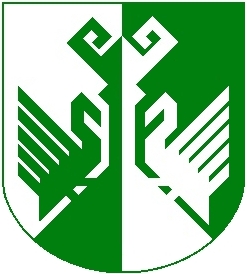 от 02 августа 2016 года № 367О внесении изменений в постановление администрации Сернурского муниципального района от 27.12.2012 № 528 «Об образовании на территории муниципального образования «Сернурский муниципальный район» единых избирательный участков, участков референдума для проведения голосования и подсчета голосов избирателей, участников референдума»В соответствии со статьей 19 Федерального закона «Об основных гарантиях избирательных прав и права на участие в референдуме граждан Российской Федерации», администрация Сернурского муниципального района постановляет:1. Внести в постановление администрации Сернурского муниципального района от 27 декабря 2012 года № 528 «Об образовании на территории муниципального образования «Сернурский муниципальный район» единых избирательный участков, участков референдума для проведения голосования и подсчета голосов избирателей, участников референдума» (в ред. от 22.06.2016 г.) следующие изменения:1) в позицию 3 таблицы «Описание границ единых избирательных участков, участков референдума для проведения голосования и подсчета голосов избирателей, участников референдума на территории муниципального образования «Сернурский муниципальный район» (приложение к настоящему постановлению) в столбце 3 «Описание границ избирательного участка, участка референдума» дополнить строку «ул. Валерия Исаева».2. Контроль за исполнением настоящего постановления возложить на заместителя главы администрации, руководителя аппарата администрации З.Н. Бердникову.3. Настоящее постановление вступает в силу после его официального опубликования (обнародования).ШЕРНУРМУНИЦИПАЛРАЙОНЫНАДМИНИСТРАЦИЙЖЕАДМИНИСТРАЦИЯ СЕРНУРСКОГО МУНИЦИПАЛЬНОГО РАЙОНАПУНЧАЛПОСТАНОВЛЕНИЕГлава администрацииСернурскогомуниципального районаподпись               С. Адиганов